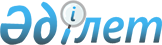 Қазақстан Республикасы Үкіметінің 2007 жылғы 2 маусымдағы N 449 қаулысына өзгерістер мен толықтырулар енгізу туралы
					
			Күшін жойған
			
			
		
					Қазақстан Республикасы Үкіметінің 2007 жылғы 21 желтоқсандағы N 1252 Қаулысы. Күші жойылды - Қазақстан Республикасы Үкіметінің 2012 жылғы 29 қарашадағы № 1506 Қаулысымен

      Ескерту. Күші жойылды - ҚР Үкіметінің 2012.11.29 № 1506 (алғашқы ресми жариялағанынан кейін күнтізбелік жиырма бір күн өткен соң қолданысқа енгізіледі) Қаулысымен.      Қазақстан Республикасының Үкіметі ҚАУЛЫ ЕТЕДІ : 

      1. "Шитті мақтаны талшықты мақтаға бастапқы қайта өңдеу жөніндегі қызметті лицензиялау ережесін және оған қойылатын біліктілік талаптарын бекіту туралы" Қазақстан Республикасы Үкіметінің 2007 жылғы 2 маусымдағы N 449 қаулысына (Қазақстан Республикасының ПҮАЖ-ы, 2007 ж., N 18, 201-құжат) мынадай өзгерістер мен толықтырулар енгізілсін: 

      1) көрсетілген қаулымен бекітілген Шитті мақтаны талшықты мақтаға бастапқы қайта өңдеу жөніндегі қызметті лицензиялау ережесінде: 

      1-тармақта "Лицензиялау туралы" Қазақстан Республикасының 2007 жылғы 11 қаңтардағы Заңына (бұдан әрі - Заң)" деген сөздер Қазақстан Республикасының "Лицензиялау туралы" 2007 жылғы 11 қаңтардағы және "Мақта саласын дамыту туралы" 2007 жылғы 21 шілдедегі заңдарына" деген сөздермен ауыстырылсын; 

      2-тармақта "Қазақстан Республикасы Ауыл шаруашылығы министрлігінің Агроөнеркәсіптік кешендегі мемлекеттік инспекциясы комитеті" деген сөздер "облыстың жергілікті атқарушы органы" деген сөздермен ауыстырылсын; 

      3-тармақта "жеке немесе" деген сөздер алынып тасталсын; 

      4-тармақта "жеке немесе" деген сөздер алынып тасталсын; 

      5-тармақта: 

      1), 2) тармақшаларында "техникалық" деген сөз алынып тасталсын; 

      3) тармақша мынадай редакцияда жазылсын: 

      "3) шитті мақтаны мақта талшығы етіп бастапқы өңдеу - шитті мақтаны; қабылдау, сақтау, тазалау және беру, мақта талшығы мен мақта тұқымын ақтау, беру жөніндегі технологиялық операцияларды қамтитын, мақта өңдеу ұйымдары жүзеге асыратын қызмет;"; 

      мынадай мазмұндағы 4) тармақшамен толықтырылсын: 

      "4) мақта өңдеу ұйымы - меншік құқығында мақта тазалау зауыты бар, шитті мақтаны мақта талшығы етіп бастапқы өңдеу жөнінде қызметтер көрсететін заңды тұлға."; 

      6-тармақта: 

      2) тармақшада "заңды тұлға үшін - " деген сөздер алынып тасталсын; 

      3), 4) тармақшалар алынып тасталсын; 

      8) тармақшада: 

      бірінші абзацтағы "жеке тұлға немесе" деген сөздер алынып тасталсын; 

      бесінші абзац алынып тасталсын; 

      "тиеу-түсіру техникасының (жабдығының)" деген сегізінші абзац мынадай редакцияда баяндалсын: 

      "тиеу-түсіру тетіктерінің"; 

      мынадай мазмұндағы абзацтармен толықтырылсын: 

      "өрт сөндіру құралдарының"; 

      "қоршау құрылыстарының"; 

      9) тармақшада: 

      екінші абзацтағы "жеке тұлға немесе" деген сөздер алынып тасталсын; 

      "тиеу-түсіру техникасының (жабдығының)" деген алтыншы абзац мынадай редакцияда баяндалсын: 

      "тиеу-түсіру тетіктерінің"; 

      мынадай мазмұндағы абзацтармен толықтырылсын: 

      "өрт сөндіру құралдарының"; 

      "қоршау құрылыстарының"; 

      10) тармақшада "жеке тұлға немесе" деген сөздер алынып тасталсын; 

      9-тармақтың 5) тармақшасы алынып тасталсын; 

      12-тармақтың бірінші абзацында "Жеке тұлғаның тегі, аты, әкесінің аты өзгерген жағдайда," деген сөздер алынып тасталсын; 

      14-тармақтың 2) тармақшасында "жеке тұлғаның қызметі тоқтатылғанда," деген сөздер алынып тасталсын; 

      15-тармақтың бірінші абзацы мынадай редакцияда жазылсын: 

      "Қазақстан Республикасының заңнамасында белгіленген тәртіппен лицензиялық бақылауды лицензиар жүзеге асырады.". 

      2) көрсетілген қаулымен бекітілген Шитті мақтаны талшықты мақтаға бастапқы қайта өңдеу жөніндегі қызметті лицензиялау кезінде қойылатын біліктілік талаптарында: 

      3) тармақшада: 

      төртінші абзац алынып тасталсын; 

      "тиеу-түсіру техникасының (жабдығының)" деген жетінші абзац мынадай редакцияда баяндалсын: 

      "тиеу-түсіру тетіктерінің"; 

      мынадай мазмұндағы абзацпен толықтырылсын: 

      "өрт сөндіру құралдарының"; 

      4) тармақшада "орналасқан орыннан тыс жердегі" деген сөздер "тұрған жерден тыс орналасқан" деген сөздермен ауыстырылсын; 

      "тиеу-түсіру техникасының (жабдығының)" деген алтыншы абзац мынадай редакцияда баяндалсын: 

      "тиеу-түсіру тетіктерінің"; 

      мынадай мазмұндағы абзацпен толықтырылсын: 

      "өрт сөндіру құралдарының"; 

      5) тармақша мынадай мазмұндағы абзацпен толықтырылсын: 

      "мақта тазалау зауытының, сондай-ақ мақта тазалау зауыты тұрған жерден тыс орналасқан мақта қабылдау пунктінің аумағы қоршалуға тиіс.". 

      2. Осы қаулы ресми жарияланғаннан кейін жиырма бір күн мерзім өткен соң қолданысқа енгізіледі.        Қазақстан Республикасының 

      Премьер-Министрі 
					© 2012. Қазақстан Республикасы Әділет министрлігінің «Қазақстан Республикасының Заңнама және құқықтық ақпарат институты» ШЖҚ РМК
				